REPUBLIKA HRVATSKA 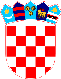 VUKOVARSKO SRIJEMSKA ŽUPANIJA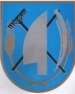 OPĆINA TOVARNIKOPĆINSKI NAČELNIKKLASA: 024-08/22-01/URBROJ: 2196-28-03-22-Tovarnik, 26.05.2022.   VIJEĆNICIMA OPĆINSKOG VIJEĆAOPĆINE TOVARNIKPREDMET: Izvješće o izvršenju  programa utroška sredstava od poljoprivrednog zemljišta u vlasništvu RH za 2021. god. Izvješće o izvršenju Programa korištenja sredstava ostvarenih od raspolaganja Poljoprivrednim zemljištem u vlasništvu RH za 2021. godinuČlanak 1.Ovim programom definirana  je namjena korištenja sredstava ostvarenih od raspolaganja poljoprivrednim zemljištem u vlasništvu Republike Hrvatske na području Općine Tovarnik za 2021. godinuProgram korištenja sredstava od zakupa, prodaje izravnom pogodbom, privremenog korištenja i davanja na korištenje izravnom pogodbom poljoprivrednog zemljišta u vlasništvu Republike Hrvatske za Općinu Tovarnik u 2021. godini planski je dokument kojim se raspoređuju namjenski prihodi ostvareni po navedenoj osnovi. U 2021. je planiran prihod  i ostvaren prihod od poljoprivrednog zemljišta kako slijedi: Iz planiranih sredstava od raspolaganja poljoprivrednim zemljištem u vlasništvu Republike Hrvatske na području Općine Tovarnik za 2021. godinu financirati će se slijedeći programi:Razlika između ostvarenih prihoda od poljoprivrednog zemljišta i rashoda za izvršenje ovoga programa je 119. 333, 99 kn. Taj će se iznos rasporediti u proračunu za 2022. god., način da će se utrošiti namjenski sukladno Zakonu o poljoprivrednom zemljištu.NAČELNIK OPĆINE TOVARNIK Anđelko Dobročinac, dipl.ing. NAZIV PRIHODA PLANIRANO ( kn ) OSTVARENO ( kn ) Naknada od koncesije za poljoprivredno zemljište u vlasništvu RH ( 2918 ) 935.000,00 kn 933.915,60Prihod od zakupa poljoprivrednog zemljišta u vlasništvu RH ( 6441630.000,00 kn634.931,53UKUPNO 1.565.000,00 KN1.568.847,73REDNI BROJ I OPISPLANIRANO ( kn )  IZVRŠENO ( kn )  R197-4 ČLANARINA-LAG SRIJEM LOVAS15.000,0015.000,00R281 DERATIZACIJA I DEZINSEKCIJA98.013,7598.013,75R033 GEODETSKO-KATASTARSKE USLUGE5.000,003.180,00R181-3 IZDACI ZA MANIFESTACIJU-BUNDEVIJADA340.000,00340.000,00R078-3 KUPNJA GRAĐEVINSKOG ZEMLJIŠTA225.000,00225.000,00R199-4 ODRŽAVANJE NERAZVRSTANIH CESTA243.732,80250.357,80R199-2 ODRŽAVANJE POLJSKIH PUTEVA100.000,0085.743,44R078-4 PROJEKTNA DOKUMENTACIJA98.253,450,00R197-5 RAZVOJNA AGENCIJA TINTL100.000,00100.000,00R296 SUFINANCIRANJE RAZVOJA POLJOPRIVREDNE PROIZVODNJE295.000287.217,75R281-1 VETERINARSKE HIGIJENIČARSKE USLUGE45.000,0045.000,00UKUPNO: 1.565.000,001.449.512,74 